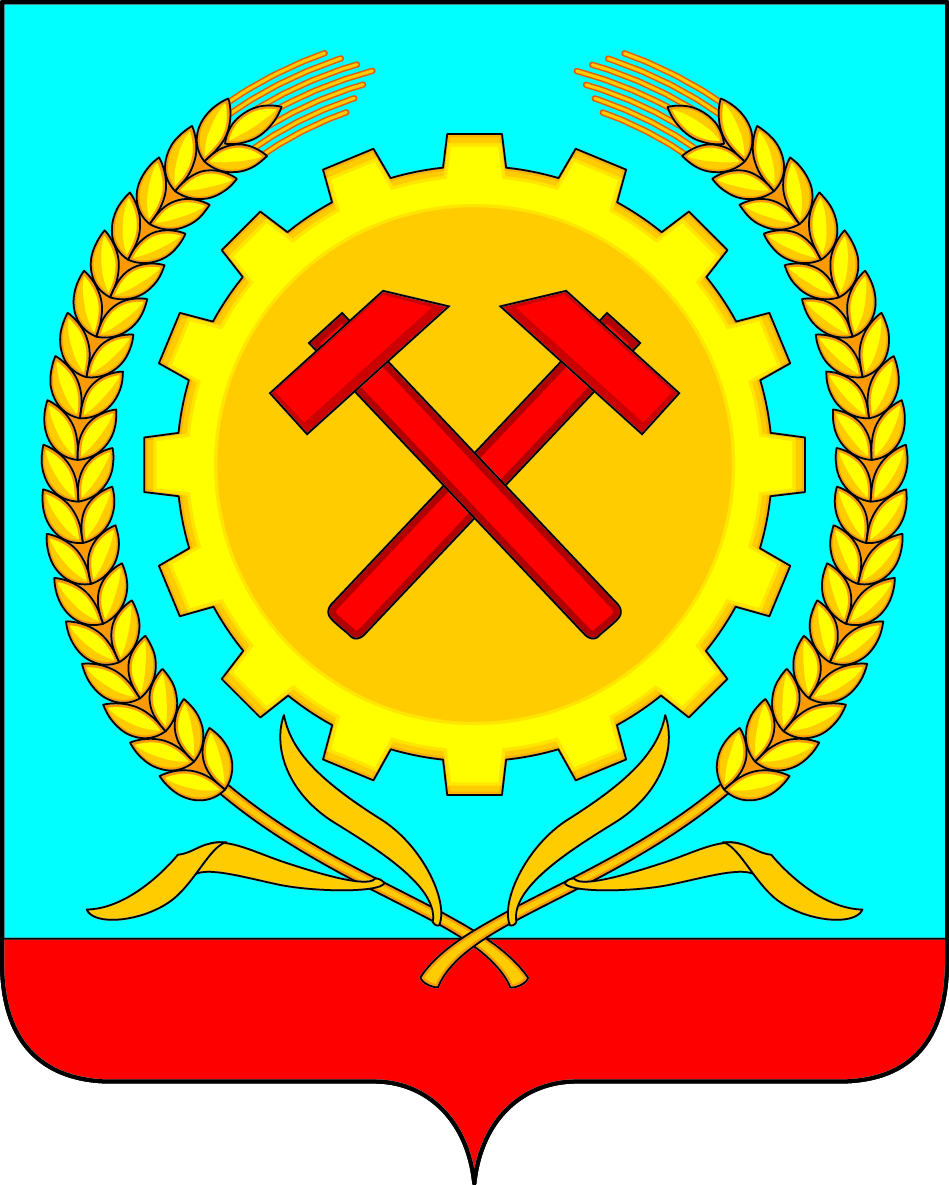 АДМИНИСТРАЦИЯГОРОДСКОГО ПОСЕЛЕНИЯ ГОРОД  ПОВОРИНОПОВОРИНСКОГО МУНИЦИПАЛЬНОГО РАЙОНАВОРОНЕЖСКОЙ ОБЛАСТИПОСТАНОВЛЕНИЕОт          26. 07. 2021 г.  №  280  О  внесении  изменений  в  постановление                                              администрации  городского поселения   г. Поворино                                                                         от  01.04.2019г. №271  «Об  утверждении   муниципальной                                   программы    «Обеспечение  доступным    и  комфортным                                              жильем  населения   городского      поселения город                                                     Поворино   Поворинского     муниципального  района                                          Воронежской    области  на  2019-2025гг»»                                                                         В  соответствии     с  Федеральным  Законом от  06.10.2003  №131-ФЗ «Об  общих  принципах   организации  местного  самоуправления  в Российской Федерации»,  Федеральным  законом от 21.07.2007  №185 - ФЗ «О  фонде  содействия  реформированию  жилищно- коммунального хозяйства»    администрация  городского  поселения  город  Поворино Поворинского  муниципального  района  Воронежской  области   постановляет:                                     1. Приложение №1 к постановлению  администрации  городского поселения  город Поворино     от  01.04.2019г. №271  «Об  утверждении  муниципальной  программы    «Обеспечение доступным     и  комфортным                                                     жильем  населения городского  поселения   город  Поворино      Поворинского   муниципального  района   Воронежской    области  на  2019 – 2025гг»» изложить           в  новой   редакции  согласно   приложению   к  данному  постановлению.Опубликовать  настоящее  постановление  на  официальном  сайте  Администрации  городского  поселения  город  Поворино.Контроль за выполнением настоящего постановления  оставляю                       за  собой.Постановление   вступает  в  силу  с  момента  опубликования.Глава  администрации  городского  поселения                                                         М.А. БрагинПриложение                                                                                                                                                            к постановлению администрации                                                                                                              городского поселения  г. Поворино                                                                                                           от        26 . 07.2021г. № 280                                                                                                          Приложение  к      Постановлению                                                                                                                                   № 271 от 01.04.2019г.»Муниципальная программа                                                                        городского поселения город Поворино Поворинского муниципального района Воронежской области«Обеспечение доступным и комфортным жильем населения ГОРОДСКОГО ПОСЕЛЕНИЯ Город     ПОВОРИНО ПОВОРИНСКОГО МУНИЦИПАЛЬНОГО РАЙОНА Воронежской области                                                                                  на 2019-2025годы»г. Поворино                                                                                  ПАСПОРТМуниципальной программы                                                                                             городского поселения город Поворино Поворинского муниципального                   района Воронежской области«ОБЕСПЕЧЕНИЕ ДОСТУПНЫМ И КОМФОРТНЫМ ЖИЛЬЕМ                 НАСЕЛЕНИЯ ГОРОДСКОГО ПОСЕЛЕНИЯ Г. ПОВОРИНО               ПОВОРИНСКОГО МУНИЦИПАЛЬНОГО РАЙОНА                               ВОРОНЕЖСКОЙ ОБЛАСТИ НА 2019 - 2025 ГОДЫ»1.Общая характеристика  и  механизм реализациимуниципальной программы Реализация  программы  осуществляется  в  соответствии  с  действующим  законодательством Российской  Федерации.  Сферой реализации программы является строительный и жилищно-коммунальный комплексы городского поселения г. Поворино.Программа социально-экономического развития  городского поселения город Поворино  определяет  наличие производственной базы и природных ресурсов для развития стройиндустрии и свободных земельных участков для размещения нового жилищного строительства,  резервом  роста экономики городского поселения. Использование и усиление данных преимуществ создает возможность для обеспечения наращивания объемов производства и сохранения трудового потенциала городского округа.Жилищный фонд поселения составляет 480,5 тыс. кв. м., общая площадь жилых помещений, приходящаяся в среднем на одного жителя  – 28,1кв.м. В жилищном секторе преобладает индивидуальная застройка. Общее количество многоквартирных домов и домов  блокированной застройки в городском поселении на 01 января 2020 года составляет 270 домов, общей площадью  помещений 309,5 тыс. кв. м.Жилищный фонд в ветхом и аварийном состоянии  на 01.01.2019г  составляет  8488,2 кв. м. общей площади. Очередь на улучшение жилищных условий насчитывает   478 человек, проживающих  в 244 жилых  помещениях,  что делает жилищный вопрос очень актуальным. Средний год построенного жилья является 1950-1960 годы.  Население нуждается в благоустроенном жилье. Общая площадь  аварийного  жилищного  фонда,  переселение  из  которого предусмотрено этапами  настоящей  программы,   определяется из  средств  Фонда на предоставление  финансовой  поддержки   субъекта  Российской  Федерации  на  переселение граждан из  аварийного жилищного фонда, средств  бюджета субъекта  РФ и местного бюджета, рассчитанного с  учетом  доли  софинансирования  расходного обязательства субъекта Российской  Федерации  из федерального бюджета согласно распоряжению Правительства Российской Федерации  от  1 декабря 2018 года №2648-р, на среднюю рыночную  стоимость одного  квадратного  метра  общей  площади  жилого помещения  по  Воронежской области,  установленную приказом Министерства  строительства  и  жилищно- коммунального  хозяйства Российской Федерации  на  1  квартал 2019  года  от 19.12.2018 №822/пр.Жилищная проблема в частности в городском поселении, определяет необходимость дальнейшего внедрения системы адресной поддержки категории граждан, проживающих в аварийных домах. Жильё части населения  городского поселения не отвечает современным требованиям благоустройства и, соответственно, стандартам.Основной причиной высокой степени износа многоквартирного жилищного фонда является несвоевременное проведение плановых капитальных ремонтов из-за недостатка средств в местном бюджете, а также увеличения жилищного фонда за счет  принятого ведомственного жилья с просроченными сроками капитального ремонта.Проведение капитального ремонта многоквартирных жилых домов и квартир муниципального жилого фонда представляет собой ряд мероприятий, проведение которых должно учитывать повышение уровня комфортности и улучшение внешнего облика многоквартирных домов, снижение затрат на их содержание, уменьшение средней стоимости жилищно-коммунальных услуг.Принятие Федерального закона от 21 июля . N 185-ФЗ «О Фонде содействия реформированию жилищно-коммунального хозяйства» (далее - Закон о Фонде ЖКХ) позволило обеспечить масштабное проведение капитального ремонта многоквартирных домов, а также переселение граждан из аварийного жилищного фонда.В связи с этим органы местного самоуправления должны сосредоточить усилия на решении двух основных  задач. Первая задача заключается в проведении в значительных объемах капитального ремонта и реконструкции многоквартирных домов с использованием средств собственников жилья, и различных механизмов государственной поддержки, инициативных собственников жилья в энергоэффективной модернизации многоквартирных домов. Решение этой задачи позволит создать более комфортную среду обитания граждан, снизить расходы на оплату энергоресурсов за счет повышения энергоэффективности жилых зданий. Вторая задача связана с техническим обновлением коммунальной инфраструктуры. Это позволит повысить качество коммунальных услуг, обеспечить высокую надежность их предоставления, создать технические и организационные возможности потребителю регулировать объемы потребляемых услуг и оплату по факту их потребления. В первоочередном порядке подлежат переселению граждане из многоквартирных домов, которые расположены на территории городского поселения и  признаны   аварийными и подлежащие   сносу, а также из многоквартирных домов при наличии угрозы их обрушения или при переселении граждан на основании вступившего в законную силу решения суда. Переселение граждан из аварийного жилищного фонда осуществляется                   в соответствии с жилищным законодательством. Жилое помещение, предоставляемое гражданам при  их переселении     в соответствии с Федеральным законом из аварийного жилищного фонда, может находиться                    по месту их жительства в границах соответствующего населенного пункта, на территории которого расположено ранее занимаемое жилое помещение, или с письменного согласия граждан в границах другого населенного пункта Воронежской области. При этом отказы, в том числе неоднократные отказы, граждан от предоставляемого им жилого помещения в границах другого населенного пункта не могут являться основанием для отказа в предоставлении им других жилых помещений в целях переселения из аварийного жилищного фонда в границах населенного пункта по месту их жительства, на территории которого расположено ранее занимаемое жилое помещение.Гражданам, переселяемым из жилых помещений аварийного жилищного фонда, занимаемых по договорам социального найма, в соответствии со статьями 86-89 Жилищного кодекса Российской Федерации предоставляются жилые помещения, благоустроенные применительно к условиям населенного пункта, в котором расположен аварийный многоквартирный дом, равнозначные по общей площади ранее занимаемым жилым помещениям, отвечающие установленным жилищным законодательством требованиям и находящиеся в границах населенного пункта, в котором расположен аварийный многоквартирный дом,  или в границах другого населенного пункта с письменного согласия граждан.           Программа переселения  на  реализацию мероприятий по переселению граждан из аварийного жилищного фонда, признанного таковым до 1 января 2017 года  определена на  2021-2025гг. Иные способы переселения граждан из аварийного жилищного фонда в рамках программы не допускаются.Перечень многоквартирных домов, признанных аварийными до 1 января 2017 года, определен в таблице № 1 в настоящей программе.Главным распорядителем средств Фонда, поступивших в областной бюджет, и средств областного бюджета, направленных на реализацию мероприятий программы, является государственный заказчик программы.Государственный заказчик программы после получения в установленном порядке уведомления о поступлении средств Фонда информирует об этом главу  городского  поселения.Поступившие в местные бюджеты средства Фонда и средства областного бюджета используются в порядке, предусмотренном Федеральным законом, законодательством Воронежской области  и Соглашением департамента ЖКХ.Данной  программой  предусматривается  предоставление  жилых  помещений  с  учетом  проведения  мероприятий по  приспособлению жилых  помещений и общего  имущества  в  МКД  с  учетом  потребностей  инвалидов и  обеспечение  условий  их  доступности, обеспечение  социальной  поддержки  инвалидов.2. Цели, задачи и показатели достижения целей и решения задач, описание основных ожидаемых конечных результатов муниципальной программы, сроков реализации муниципальной программыДля создания безопасных и благоприятных условий проживания граждан, улучшения технического состояния жилищного фонда, снижения социальной напряженности, на территории Воронежской области в рамках выполнения Федерального закона от 21.07.2007 № 185-ФЗ «О Фонде содействия реформированию ЖКХ» реализуется муниципальная подпрограмма по проведению капитального ремонта многоквартирных домов. Целью муниципальной программы является:Повышение качества жилищного обеспечения населения городского поселения г. Поворино путем повышения доступности жилья, роста качества и надежности предоставления жилищно-коммунальных услуг.Осуществление поставленной цели требует решения следующих задач:- повышение доступности жилья и качества жилищного обеспечения населения городского поселения г. Поворино, в том числе с учетом исполнения обязательств по обеспечению жильем отдельных категорий граждан, нуждающихся в обеспечении жильем;- обеспечение выполнения обязательств муниципального образования по реализации права создания нового жилищного фонда и благоприятных условий для проживания граждан, проживающих в домах, не отвечающих санитарным и техническим требованиям и находящимся в аварийном состоянии;- создание безопасных и благоприятных условий проживания граждан  на территории городского поселения г. Поворино;- переселение  граждан  из  аварийных  многоквартирных домов, признанных     до  1 января  2017 года в установленном  порядке  аварийными  и  подлежащими  сносу  или  реконструкции  в  связи с  физическим  износом  в  процессе  их  эксплуатации.-  Проведение  мероприятий по  приспособлению жилых  помещений и общего  имущества  в  МКД  с  учетом  потребностей  инвалидов и  обеспечение  условий  их  доступности, обеспечение  социальной  поддержки  инвалидов.Основные ожидаемые конечные результаты муниципальной программы.Реализация муниципальной программы должна привести к созданию комфортной среды обитания и жизнедеятельности для человека, обеспечению населения доступным и качественным жильем.В результате реализации муниципальной программы к 2025 году должен сложиться качественно новый уровень состояния жилищной сферы, характеризуемый следующими целевыми ориентирами: - переселение граждан из аварийного жилищного фонда;- проведение капитального ремонта многоквартирных домов;- улучшение экологической обстановки и создание среды, комфортной для проживания жителей поселения;- совершенствование эстетического состояния территории;                                       -  переселение  324 человек  из  12  многоквартирных  домов, признанных   аварийными  до  1 января  2017 года   в установленном  порядке  аварийными,  общей  площадью   5883,6 м. кв.-  обеспечение устойчивого  сокращения  непригодного  для проживания  жилищного  фонда  с  учетом  мероприятий  по  приспособлению  жилых  помещений  для   инвалидов.Сроки реализации муниципальной программы:  2019 – 2025 годы.3. Обобщенная характеристика основных мероприятий подпрограммВ рамках подпрограммы 1 «Развитие градостроительной деятельности» основное мероприятие - градостроительное проектирование. Разработка архитектурно-планировочных концепций по формированию привлекательного облика городского поселения город Поворино и благоприятной среды проживания граждан.           В рамках подпрограммы 2 - «Создание условий для обеспечения качественными жилищными услугами населения городского поселения город Поворино» -  переселение граждан из аварийного жилищного фонда, обеспечение жильем граждан, проживающих в аварийном жилищном фонде, путем предоставления жилых помещений площадью не менее занимаемой ранее в аварийном доме;-   проведение капитального ремонта общего имущества в многоквартирных домах.  Основное мероприятие предусматривает проведение капитального ремонта  внутридомовых инженерных систем;  утепление и ремонт фасадов, ремонт подвальных помещений, ремонт крыш, установку коллективных (общедомовых) приборов учета потребления ресурсов, а также создание комфортных условий проживания населения;- благоустройство дворовых территорий городского поселения г. Поворино, предусматривается выполнение работ по комплексному благоустройству внутридворовых территорий, формирование активной гражданской позиции населения в вопросах охраны и поддержания порядка на внутридворовых территориях, повышение комфортности проживания с учетом обеспечения доступности маломобильных групп населения, снижение физического износа дорожного покрытия  дворовых территорий многоквартирных домов;-    обеспечение  мероприятий  для  комфортного  проживания  инвалидов (устройство  пандусов,  расширение  дверных  проемов,  устройство  лифтов  во  вновь  построенном  жилом  фонде, переоборудование межкомнатных  порогов).4. Сроки реализации программы.Реализация муниципальной программы осуществляется в 2019 - 2025 годах.5. Финансовое обеспечение реализации муниципальной программы            Объем финансирования муниципальной программы в 2019 - 2025 годах составит:     за счет всех источников финансирования – 277 681,3тыс. руб.в том числе: за счет средств федерального бюджета –213 287,9  тыс. руб.;за счет средств областного бюджета – 38 486,3тыс. руб.;местного бюджета – 25 907,1тыс. руб. (в том  числе устройство  пандуса  в  МКД);Объем финансирования муниципальной программы подлежит ежегодному уточнению.6. Ожидаемые результаты реализации муниципальной программы.            В результате успешной реализации основных мероприятий программы в 2019 – 2025годах позволит достигнуть следующих показателей: - переселение граждан из аварийного жилищного фонда, что позволит обеспечить жителей городского поселения город Поворино благоустроенным, надежным, отвечающим всем требованиям жилых помещений;-  улучшение благоустройства муниципального образования городского поселения  г. Поворино;- создание условий для проживания, работы и отдыха жителей поселения, улучшение состояния территории городского поселения г. Поворино;-  переселение  324 человек  из  12  многоквартирных  домов, признанных   аварийными  до  1 января  2017 года   в установленном  порядке  аварийными,  общей  площадью   5883,6 м. кв.                              7. Подпрограммы муниципальной программы:ПОДПРОГРАММА 1«Развитие градостроительной деятельности»ПАСПОРТ ПОДПРОГРАММЫПАСПОРТ1. Общая характеристика сферы реализации подпрограммы.          Градостроительство - ведущая отрасль народного хозяйства, где решаются жизненно важные задачи структурной перестройки материальной базы производственного потенциала территории и развития непроизводственной сферы. От эффективности функционирования строительного комплекса во многом зависят  уровень социально-экономического развития городского поселении.          Наиболее значимым и очевидным сегодня являются проблемы градостроительной организации пространства и следовательно, организации и качества жизни населения. Сложилась неудовлетворительная ситуация с инженерным и транспортным обслуживанием населения и экономики, обусловленная неразвитостью улично-дорожной сети, отставанием в строительстве, реконструкции и обновлении транспортной и инженерной инфраструктур городского поселения.           Сложился  дефицит парковочных мест и мест для постоянного хранения автомобилей. Для обеспечения комфортных условий проживания в сложившихся жилых кварталах требуется активная реконструкция и реновация. В целом, сохраняются и обостряются диспропорции между количеством жилья и объектами социальной инфраструктуры - детских садов, школ, учреждений здравоохранения, организации и формирования городских общественных пространств и благоустройства населенных пунктов.                                                                       В результате эффективной градостроительной политики городское поселение должно стать удобным и комфортным для жителей. В основе муниципальной программы, в соответствии с градостроительными требованиями и с учётом наметившихся тенденций, будут разработаны документы                             по территориальному планированию,  в которых заложена концепция структурного преобразования городской территорий - формирование планировочных районов       с учётом размещения в каждом из них необходимых функций и систем обслуживания всех уровней при условии максимального сохранения и использования существующего потенциала и развития его на основе  современных требований. Обеспечение градостроительными средствами                 роста качества жизни населения, обеспечение устойчивого развития территорий, учёт интересов граждан и их объединений при определении назначения территорий, исходя из совокупности социальных, экономических, экологических и иных факторов.                                Размещение жилой застройки, объектов хозяйственного назначения для обеспечения трудозанятости населения, объектов социальной и инженерно-транспортной инфраструктуры, мест отдыха населения с учётом сохранения и улучшения окружающей природной среды, сохранение объектов культурного наследия. 2. Прогноз развития градостроительной сферы с учетом реализации муниципальной подпрограммы.                 Комплексный подход к решению основных проблем в сфере архитектуры и градостроительства позволит создать благоприятные условия для развития инвестиционной деятельности в градостроительной сфере, скоординировать деятельность муниципальных органов и инвесторов с целью преодоления накопленных территориальных диспропорций в развитии социальной, обслуживающей, инженерной и транспортной инфраструктуры, а также повышения комфортности проживания. Реализации муниципальной программы позволит обеспечить сбалансированность функционального состава и пространственной организации территории. 3. Обобщенная характеристика основных мероприятий муниципальной подпрограммы с обоснованием необходимости их осуществления.              Достижение целей и решение задач подпрограммы обеспечивается путем реализации мероприятий текущего характера.1. Утверждение Схемы территориального планирования. 2. Проведение публичных слушаний и утверждение генеральных планов.3. Проведение публичных слушаний и утверждение правил землепользования и застройки .4. Разработка концепции по формированию привлекательного облика городского поселения, пешеходных зон,  благоустройство и озеленение дворовых территорий и общественных мест. 4. Сроки реализации  подпрограммы.    Муниципальная подпрограмма реализуется  с 2019- по 2025 годы.5.Финансовое обеспечение реализации муниципальной подпрограммы.               Объем финансирования муниципальной  подпрограммы в 2019 - 2025 годах составит:220,4 тыс. руб. в том числе: МБ -  220,4 тыс. руб. в том числе  по годам:2019 г. – 51,6 тыс. руб.2020 г. –  17,2 тыс. руб.2021 г.  -  17,2 тыс. руб.2022 г. –  17,2 тыс. руб.2023 г. –  17,2 тыс. руб.2024 г. –  50,0 тыс. руб.2025г.  -  50,0тыс. руб.6. Ожидаемые результаты реализации подпрограммы.            В результате реализации  муниципальной подпрограммы   используется показатель: - Наличие Схемы территориального планирования городского поселения- Наличие генеральных планов генеральных планов городских поселений- Наличие правил землепользования и застройки городского поселения - Наличие разработанной архитектурно-планировочной концепции по формированию привлекательного облика городского поселения, по созданию и развитию пешеходных зон и улиц                                              ПОДПРОГРАММА    2"Создание условий для обеспечения качественными                                       жилищными       услугами населения городского поселения                                     город Поворино,  создание безопасных и благоприятных   условий  проживания  на территории городского    поселения  г. Поворино. Обеспечение устойчивого    сокращения непригодного                                                        для проживания жилищного фонда в 2019-2025годах»                                      ПАСПОРТ ПОДПРОГРАММЫМероприятия, цели, задачи   подпрограммы.Мероприятие по переселению граждан определяет перечень многоквартирных домов, которые признаны аварийными в установленном порядке аварийными и подлежащими сносу в связи с физическим износом в процессе их эксплуатации (далее – аварийные многоквартирные дома). Исходя из перечня таких домов, количества и площади жилых помещений в них, в программе обосновывается необходимый объем финансовой поддержки за счет средств Фонда содействия  реформированию ЖКХ финансированию жилищно-коммунального хозяйства, субъекта Российской Федерации и муниципального образования, которая осуществляется  на  выбранный  способ реализации  программы:- приобретение у застройщиков жилых помещений в  многоквартирных домах (в том числе в многоквартирных домах, строительство которых не  завершено, включая  многоквартирные дома,  строительство  которых  не  завершено, включая  многоквартирные  дома,  строящиеся (создаваемые)  с  привлечением  денежных  средств   граждан  и (или) юридических лиц).Подпрограмма обеспечивает выполнение обязательного условия получения финансовой поддержки за счет средств Фонда содействия реформированию жилищно-коммунального хозяйства в соответствии с Федеральным законом № 185-ФЗ от 21.07.2007г.  и  направляемых  средств                                 в  пределах  лимитов рассчитанных  с  учетом  доли  софинансирования  расходного  обязательства  субъекта  Российской  Федерации  из  федерального  бюджета  согласно распоряжению  Правительства  Российской  Федерации  от  01 декабря  2018 года № 2648-р,  на  среднюю  рыночную  стоимость  одного  квадратного  метра  общей  площади  жилого  помещения  по  Воронежской  области,  установленную  приказом  Министерства  строительства  и  жилищно- коммунального  хозяйства  Российской  Федерации  на  1  квартал  2019 года  от 19.12.2018№822/пр.  Целью подпрограммы является финансовое и организационное обеспечение переселения граждан из аварийных многоквартирных домов.Для достижения цели подпрограммы необходимо решить задачи по переселению граждан из аварийных многоквартирных домов, признанных в установленном порядке аварийными и подлежащими сносу в связи с              физическим износом в процессе их эксплуатации. Основная задача подпрограммы – обеспечить выполнение обязательств муниципального образования по реализации права создания нового жилищного фонда и благоприятных условий для проживания граждан. Снижение  количества  проживающих граждан   в домах, не отвечающих санитарным и техническим требованиям и находящимся в аварийном состоянии.Система мероприятий подпрограммы (разработана на основании рекомендаций Фонда содействия реформированию жилищно-коммунального хозяйства) включает в себя работу по следующим направлениям:- включение в подпрограмму аварийных многоквартирных домов, в которых все собственники  помещений на общих собраниях приняли единогласное                 решение   о готовности участвовать в Программе;- определение общей стоимости подпрограммы, включая предоставление финансовой поддержки средств Фонда и средств субъекта Российской Федерации;- определение суммы расходов бюджета муниципального образования на софинансирование подпрограммы (без учета предоставления финансовой поддержки за счет средств Фонда и субъекта Российской Федерации);- привлечение бюджетных и внебюджетных финансовых ресурсов для реализации подпрограммы;- определение площади расселяемых помещений аварийных домов;- приобретение жилых помещений в многоквартирных домах у застройщиков, а также у лиц, не являющихся застройщиками, не превышающую стоимость одного квадратного метра общей площади жилого помещения, определяемую федеральным органом исполнительной власти;Источниками финансирования расходов на переселение граждан из аварийного жилищного фонда в рамках реализации подпрограммы являются:Фонд содействия реформирования жилищно-коммунального хозяйства;областной бюджет;местный бюджет.В соответствии с частью 1 статьи 18 Федерального закона № 185-ФЗ обязательным условием предоставления финансовой поддержки за счет средств Фонда является выделение из бюджета городского поселения город Поворино, претендующего на предоставление финансовой поддержки за счет средств Фонда, средств на долевое финансирование мероприятий по переселению граждан из аварийного жилищного фонда. Стоимость затрат на реализацию подпрограммы рассчитывается исходя из произведения общей площади занимаемых гражданами жилых помещений в аварийных многоквартирных домах, включенных в программу, и предельной стоимости одного квадратного метра жилого помещения. Предельная стоимость одного квадратного метра общей площади жилых помещений, предоставляемых гражданам в соответствии с настоящей подпрограммой, устанавливается для Воронежской области приказом Министерства строительства Российской Федерации. Переселение граждан из аварийного жилищного фонда осуществляется в соответствии с нормами Жилищного кодекса РФ и частью 3 статьи 16 Федерального закона № 185-ФЗ.Гражданам, переселяемым из жилых помещений аварийного жилищного фонда, занимаемых по договорам социального найма, в соответствии со статьями 86 и 89 Жилищного кодекса Российской Федерации предоставляются жилые помещения, благоустроенные применительно к условиям населенного пункта (городского поселения  город  Поворино), равнозначные по общей площади,  ранее занимаемым жилым помещениям, отвечающие установленным жилищным законодательством требованиям и находящиеся в черте городского поселения г. Поворино, с заключением договоров социального найма между администрацией городского поселения и нанимателем квартиры.При переселении из квартир, находящихся в частной собственности, между администрацией и собственником квартиры заключается договор мены, вначале на квартиру в расселяемом жилом доме, в дальнейшем на приобретенное жилое помещение. Все договора регистрируются в Поворинском отделе Федеральной службы государственной регистрации кадастра и картографии по Воронежской области. -  подлежат  переселению  на  01.01.2017г.  многоквартирные дома, признанные аварийными после  1 января 2012 года в г. Поворино        Приложение №1. Список домов подлежащих переселению.              Перечень аварийных многоквартирных домов, на переселение граждан из которых планируется предоставление финансовой поддержки в рамках реализации региональной адресной программы Воронежской области «Обеспечение устойчивого сокращения непригодного  для  проживания  жилищного фонда в 2019-2025годах», не может корректироваться.                                               Список  граждан  может  корректироваться.Проживание граждан  в многоквартирных  домах, признанных непригодными для проживания, постоянно сопряжено с небезопасностью пребывания, риском возникновения аварии (обрушения).                            2.     Сроки  реализации   подпрограммы.Муниципальная  подпрограмма  переселения  реализуется  в 2019- 2025 годы.3. Обоснование объема средств, предусмотренных на реализацию подпрограммы и объемы ее финансирования                                                             3.1.  Объем  средств на реализацию подпрограммы  всего  277 460,9 тыс. руб.          3.1.1.   Объем средств на реализацию  мероприятий  по  переселению  граждан  из  аварийного  жилищного  фонда  составляет – 273 787,4 тыс. руб. в том числе  основные  платежи  -  236 820,8тыс. руб., в том числе:а) средства Федерального бюджета – 213 287,9тыс. руб.;                                   б) средства Областного бюджета – 20 002,9 тыс. руб.;в) средства Местного бюджета –   3 529,9 тыс. руб.Дополнительные средства:   36 966,7 тыс. руб.  в том  числе:                                           ОБ – 18483,4 тыс. руб.;                                                                              МБ - 18483,3 тыс. руб.            3.1.2.  Объем средств на реализацию  мероприятий  по  проведению  капитального  ремонта   многоквартирных  домов  составляет – 1 610,94тыс. руб., в том числе: средства местного бюджета –   1 610,94тыс. руб.3.1.3.  Обьем  средств на реализацию мероприятий по сносу домов                 2 062,56  тыс. руб., в том числе: средства местного бюджета –   2 062,56тыс. руб.3.1.4.  Обьем  средств на реализацию мероприятий по благоустройству  дворовых территорий    0,00  тыс. руб., в том числе: средства местного бюджета –   0,00 тыс. руб.1.2.4. Устройство  пандуса  в  МКД.       При желании собственника получить квартиру площадью больше занимаемой, разница между площадями оплачивается за счет собственника помещения.  Механизм реализации подпрограммы,  характеристика проблем,                  на решение которых направлены мероприятия        Реализация  программы  осуществляется  в соответствии  с  действующим  законодательством  Российской  Федерации.  Перечень  аварийных  многоквартирных  домов  сформирован  на  основании  сведений  об  общей  площади  жилых  помещений  аварийных  многоквартирных  домов  в  соответствии  с частью 6  статьи 17 Федерального закона.                                            Расходование  средств, предусмотренных  на  реализацию  программы  осуществляется  на приобретение  у  застройщиков  жилых  помещений  в  многоквартирных  домах (в том  числе  в многоквартирных  домах, строительство  которых  не  завершено, включая  многоквартирные  дома,  строящиеся ( создаваемые)  с привлечением  денежных  средств  граждан  и(или) юридических лиц).                                                                                                                                             В составе жилищного фонда, находящегося на территории городского поселения город Поворино Поворинского муниципального района  Воронежской области, значительную долю занимают жилые дома, построенные индустриальным способом или   хозспособом  в 1960 - 1970 годы, и многолетнее недофинансирование мероприятий по ремонту жилищного фонда привело к его повышенному  износу, ресурсной  неэффективности и аварийности,  но  с годами  ситуация  меняется  в  лучшую  сторону.Капитальный ремонт здания производится с целью восстановления его ресурса с заменой при необходимости отдельных конструктивных элементов и систем инженерного оборудования, а также улучшения эксплуатационных характеристик.В целях ускорения решения проблемы в интересах граждан, эффективного проведения жилищной реформы в современных условиях и повышения                        её социальной направленности необходимо проведение жилищного фонда  путем капитального ремонта в соответствии со стандартами качества, обеспечивающими комфортное проживание. Основными целями мероприятия  являются:- финансовая поддержка муниципальных образований, органы местного самоуправления которых обеспечили реформирование жилищно-коммунального хозяйства;Для достижения целей подпрограммы предусматривается решение следующих задач:- проведение активной агитационно-разъяснительной работы с населением;- разработка и соблюдение прозрачных и публичных процедур отбора участников программы;- обеспечение высокой степени готовности собственников помещений в многоквартирных домах к проведению капитального ремонта;- использование эффективных технических решений и комплексности при проведении капитального ремонта.           Под капитальным ремонтом многоквартирного дома понимается проведение работ по устранению неисправностей,  изношенных конструктивных элементов общего имущества собственников помещений в многоквартирном доме, в том числе по их восстановлению или замене, в целях улучшения эксплуатационных характеристик общего имущества в многоквартирном доме.С 2014 действует региональная программа капитального ремонта общего имущества в многоквартирных домах в Воронежской области, утвержденной постановлением правительства Воронежской области от 06.03.2014 года № 183.В соответствии со ст. 168 Жилищного кодекса РФ в Региональную программу капитального ремонта общего имущества в многоквартирных домах Воронежской области на 2014-2044 годы включены все многоквартирные дома, расположенные на территории субъекта РФ. Ежегодно составляется краткосрочный план реализации региональной программы с указанием адреса многоквартирного дома, видов ремонтных работ. Все многоквартирные дома разделены на пять этапов проведения капитального ремонта в зависимости от года постройки. Успешная реализация подпрограммы в значительной степени зависит от своевременности, доступности, полноты и качества проводимой информационно-разъяснительной работы путем:- регулярного освещения хода реформы и реализации подпрограммы в средствах массовой информации;- доведения до собственников жилых помещений и иных проживающих в принадлежащих им помещениях граждан информации, размещенной на официальном сайте Фонда в информационно-телекоммуникационной сети Интернет:- о привлеченных подрядных организациях для выполнения работ по капитальному ремонту многоквартирного дома с указанием наименований юридических лиц и (или) фамилий, имен и отчеств индивидуальных предпринимателей, наименований выполняемых ими работ, номеров контактных телефонов, факсов и (при наличии) адресов электронной почты, адресов сайтов в информационно-телекоммуникационной сети Интернет;- о планируемых сроках начала и окончания выполнения работ по капитальному ремонту многоквартирного дома;- о дате, времени, результатах приемки работ по капитальному ремонту многоквартирных домов.Капитальный ремонт общего имущества будет производиться за счет средств фонда капитального ремонта, сформированного на счете регионального оператора, а также за счет средств федерального бюджета, средств бюджета субъекта  РФ и местного бюджета.   Контроль за ходом реализации подпрограммы осуществляет администрация городского поселения город Поворино совместно с Фондом капитального ремонта Воронежской области.5.  Цели, задачи  и характеристика мероприятий по сектору "Благоустройство дворовых территорий городского                                         поселения    г. Поворино».Основная цель проводимых в России реформ жилищно-коммунального хозяйства – создание комфортных и безопасных условий проживания граждан   с соблюдением необходимых санитарных норм и правил, что напрямую зависит от технического состояния жилых домов и благоустройства дворовых территорий.Анализ сложившейся ситуации показал, что для нормального функционирования городского поселения большое значение имеет инженерное благоустройство их территорий. Многолетнее недофинансирование мероприятий по ремонту и приведению территории городского поселения в надлежащий вид, привело к  повышенному износу асфальтового покрытия  внутри дворовых проездов и тротуаров, бордюрного камня, отсутствию детских игровых  площадок,  утрате  архитектурного  облика. В  районах старой застройки ещё существуют территории, требующие комплексного благоустройства и включающие в себя ремонт внутри дворовых проездов, замену детского оборудования, установку элементов малых архитектурных форм, устройство пешеходных дорожек с  учетом  потребности  передвижения   инвалидов.На сегодняшний день в городском поселении г. Поворино  50  дворовых  территорий  многоквартирных домов, учитывая итоги реализации подпрограмм «Благоустройство дворовых территорий Воронежской области на 2009-2011 годы» и количество отремонтированных дворов физически и морально устарели, и нуждаются в проведении комплексного благоустройства.Реализация подпрограммы позволит сформировать на дворовых территориях многоквартирных домов условия, благоприятно влияющие на психологическое состояние граждан, повысить комфортность проживания, обеспечить эффективную эксплуатацию многоквартирных домов, сформировать активную гражданскую позицию жителей многоквартирных домов.Основными целями данного мероприятия  являются:– улучшение архитектурного облика городского поселения г. Поворино;– повышение уровня жизни населения городского поселения;– повышение уровня благоустройства дворовых территорий;– создание комфортных условий проживания граждан;–создание условий для развития детей дошкольного и школьного возраста.Основные задачи мероприятия:– выполнение работ по комплексному благоустройству внутри дворовых территорий;– формирование активной гражданской позиции населения в вопросах охраны и поддержания порядка на внутри дворовых территориях, – повышение комфортности проживания с учетом обеспечения доступности маломобильных групп населения;– снижение физического износа дорожного покрытия дворовых территорий многоквартирных домов;– доведение технического и эксплуатационного состояния дворовых территорий многоквартирных домов до нормативных требований.Програмными мероприятиями   предусмотрено софинансирование расходов бюджета городского поселения в части решения вопросов благоустройства территории городского поселения, в том числе:1. Ремонт дорожного покрытия  внутри дворовых проездов. 2. Установка ограждений (заборов, оград) дворовых территорий и палисадников.3. Установка детских игровых площадок (отдельных элементов).4. Установка малых архитектурных форм (скамьи, лавочки, урны, столы, беседки и т.д.).5.   Снос  домов  и  планировка площадей снесенных  МКДПри реализации подпрограммных мероприятий следует руководствоваться положением СНиП 2.07.01-89 «Градостроительство. Планировка и застройка городских и сельских поселений», а также региональным нормативом градостроительного проектирования «Комплексное благоустройство и озеленение населенных пунктов Воронежской области».Реализация подпрограммных мероприятий создаст условия для:–улучшения архитектурного облика дворовых территорий многоквартирных домов городского поселения г. Поворино;– повышения уровня жизни и создания комфортных условий проживания  граждан, проживающих в городском поселении,  в том  числе маломобильных   групп   граждан,   а  также  инвалидов – колясочников.– развития, проведения досуга и отдыха детей дошкольного и школьного возрастов.6. Система реализации и ожидаемые результаты муниципальной подпрограммы.       В результате реализации подпрограммы планируется  переселение 324 граждан из 12 многоквартирных домов, признанных  до 01 января 2017г.  в установленном порядке аварийными, общей площадью расселяемых  жилых помещений 5883,6 квадратных метров.  -  участие  в реализации будущих программ переселения граждан из аварийного жилищного фонда.                                                                                                          Развитие и улучшение   благоустройства  муниципального образования городского поселения город  Поворино.        Создание условий для проживания, работы и отдыха жителей поселения, улучшение состояния территории  городского поселения г. Поворино;                                                                                            Результатом реализации  является увеличение числа капитально отремонтированных многоквартирных домов с повышением уровня энергоэффективности, улучшения качества проживания жителей в многоквартирных домах.             В    рамках  данного  мероприятия  планируется проведение  капитального ремонта  домов в  рамках  программы   и  краткосрочных планов, разработанных  и  утвержденных  фондом  капитального ремонта.   Также  планируется   проведение  работ  по ремонту  муниципальных  квартир и   на оплату услуг региональному оператору  за  муниципальные квартиры.              Подпрограмма реализуется в рамках действующего законодательства Российской Федерации и Воронежской области. Цели, задачи и основные мероприятия подпрограммы определены в соответствии с приоритетами социально-экономического развития Российской Федерации и Воронежской области на ближайший период и долгосрочную перспективу.Главной целью реализации подпрограммы является создание условий для улучшения качества жизни населения городского поселения г. Поворино.          Результатом  мероприятий  является  достижение   повышения  уровня  благоустройства    территории городского поселения город Поворино.       Переселение  324  человек  из  12  многоквартирных  домов, признанных   аварийными  до  1 января  2017 года   в установленном  порядке  аварийными,  общей  площадью   5883,6 м. кв.  в рамках   региональной    программы:                                                                                                    «Устойчивое   сокращение  непригодного для  проживания жилищного фонда в 2019-2025годах.»   Программу  выполнить  досрочно  в  2021 – 2022годах.Наименование  программы«Обеспечение доступным и комфортным жильем           населения городского поселения  г. Поворино  Поворинского муниципального района   Воронежской области на 2019 - 2025 годы» Основание  для  разработки программы Жилищный  кодекс  Российской  Федерации, Федеральный  закон от 21.07.2007 №185-ФЗ  «О фонде содействия реформированию  жилищно -  коммунального хозяйства» (далее – Федеральный  закон)Ответственный исполнитель программыАдминистрация городского поселения  г. Поворино, организации, отобранные в порядке, предусмотренном действующим законодательством, различных форм собственности, привлеченные на основе аукционовПодпрограммы программыПодпрограмма 1. «Развитие градостроительной деятельности»Подпрограмма 2. «Создание условий для обеспечения качественными жилищными услугами населения городского поселения  город  Поворино,  создание безопасных и благоприятных условий  проживания на территории городского поселения  г. Поворино.                                                                               Обеспечение устойчивого сокращения непригодного для проживания жилищного фонда в 2019-2025годах» Основные мероприятия- Градостроительное проектирование;- Переселение граждан из аварийного жилищного фонда;- Обеспечение устойчивого сокращения непригодного для проживания жилищного фонда в 2019-2025годах;- Проведение капитального ремонта общего имущества в многоквартирных домах; - Благоустройство дворовых территорий городского              поселения  г. Поворино;-  Проведение  мероприятий по  приспособлению жилых  помещений и общего  имущества  в  МКД  с  учетом  потребностей  инвалидов и  обеспечение  условий  их  доступности, обеспечение  социальной  поддержки  инвалидов.               Цель муниципаль ной программыПовышение качества жилищного обеспечения населения городского поселения город  Поворино путем повышения доступности жилья, роста качества и надежности предоставления жилищных    услуг.   Создание  безопасных и благоприятных условий  проживания     на территории  городского поселения                г. Поворино.Задачи программы1.  Переселение  граждан  из  аварийных  многоквартирных домов, признанных  до  1 января 2017 года в установленном  порядке  аварийными  и  подлежащими  сносу  или  реконструкции  в  связи с  физическим  износом  в  процессе                 их  эксплуатации.                                                                                                   2.  Повышение доступности жилья и качества жилищного обеспечения населения городского поселения г. Поворино, в том числе с учетом исполнения обязательств по обеспечению жильем отдельных категорий граждан, нуждающихся в обеспечении жильем;3. Создание комфортных,  безопасных и благоприятных условий проживания граждан на территории городского поселения.4. Совершенствование системы комплексного благоустройства муниципального образования городского поселения город  Поворино.5. Повышение уровня внешнего благоустройства и
санитарного содержания территории городского поселения г. Поворино создание гармоничной архитектурно-ландшафтной среды.                                                                                                               6. Обеспечение мероприятий  для  комфортного  проживания  инвалидов.Сроки реализации программыРеализация программы: 2019 – 2025годы.                                    Переселение граждан   -   2021-  2022годахОбъемы бюджетных ассигнований программыОбъем финансирования муниципальной программы в 2019 - 2025 годах составит:за счет всех источников финансирования –277 681,3 тыс. руб.;в том числе:  программа переселения  2021-2022гг                              всего – 273 787,4 тыс. руб.  в том числе:                                                                    за счет средств Фонда содействия реформированию ЖКХ                   - 213 287,9 тыс. руб.;                                                                            за счет средств  О.Б. – 38 486,3  тыс.руб.  в том  числе:                   основной  платеж   -  20 002,9тыс. руб.,                              дополнительный   платеж  -  18483,25  тыс.руб.                                              за счет средств  МБ –22 013,2  тыс. руб. в том числе:                       основной платеж   -  3529,9 тыс. руб.,                                                             дополнительные  платежи  - 18483,25 тыс.руб.                                         - снос  аварийных домов  - 2 062, 56 тыс. руб.;                                               - проведение капитального ремонта  -1 610,94 тыс. руб.;                             - градостроительная деятельность  - 220,4  тыс. руб.;                                                                                                  в том числе по годам:2019 год  - 832,5  тыс. руб,; в том числе  М.Б.-  832,5 тыс.руб.;                                                                             2020 год -  189,8 тыс.руб.; в том числе   М.Б.- 189,8 тыс.руб.;                                  2021 год -  164 013,4  тыс.руб.;  в том числе переселение:   163 756,2 тыс. руб.   в том числе:                                                    ФБ  - 127 334,7 тыс.руб.; ОБ – 23 214,1 тыс. руб.;                                 М.Б.     13 207,4  - тыс.руб.;                                                                           2022 год -  110 288,4 тыс.руб.;  в том числе переселение:                                         110 031,2 тыс.руб. в том  числе:                                                                    Ф.Б. –85 953,2 тыс. руб.;  О.Б.-   15 272,2тыс. руб.;                            М.Б.- 8 805,8 тыс. руб.;                                                                                                2023 год -  757,2 тыс. руб.;  в том числе:                                   М.Б.-   757,2тыс.руб.;                                                                                                         2024 год -  800,0 тыс.руб.;  в том числе:                                        М.Б.- 800,0 тыс.руб.;                                                                                                       2025 год -  800,0 тыс.руб.;  в том числе:                                                           М.Б.-800,0 тыс. руб.;Ожидаемые результаты реализации программы- переселение граждан из аварийного жилищного фонда;- перспектива  развития и  улучшения благоустройства муниципального образования городского поселения город Поворино;- создание условий для проживания, работы и отдыха жителей поселения, улучшение состояния территории городского поселения г. Поворино; -  переселение 324 человек  из  12  многоквартирных  домов, признанных   аварийными  до  1 января  2017 года в установленном  порядке  аварийными,  общей  площадью   5883,6  м. кв.;                                                                                                            -  обеспечение устойчивого  сокращения  непригодного  для проживания  жилищного  фонда  с  учетом  мероприятий  по  приспособлению  жилых  помещений  для инвалидов.Наименование муниципальной подпрограммы  Развитие градостроительной деятельности» (далее подпрограмма)Цели муниципальной подпрограммыОпределение приоритетов и формирование политики пространственного развития и архитектурно-художественного облика городского поселения город Поворино, обеспечивающей градостроительными средствами роста качества жизни населения и повышения инвестиционной городского поселенияЗадачи муниципальной подпрограммы: - Обеспечение градостроительными средствами политики пространственного развития и формирование условий для устойчивого градостроительного развития, создания современной социальной, производственной, инженерной и транспортной инфраструктур. Сохранение окружающей среды и объектов культурного наследия.Сроки реализации подпрограммы2019 – 2025 годыПланируемые результаты реализации подпрограммы- Наличие Схемы территориального планирования городского поселения- Наличие генеральных планов генеральных планов городских поселений- Наличие правил землепользования и застройки городского поселения - Наличие разработанной архитектурно-планировочной концепции по формированию привлекательного облика городского поселения, по созданию и развитию пешеходных зон и улицНаименование  подпрограммы         «Создание условий для обеспечения качественными жилищными услугами населения городского поселения город Поворино создание безопасных и благоприятных   условий  проживания  на территории городского поселения г. Поворино Обеспечение  устойчивого  сокращения непригодного                                                    для проживания жилищного фонда в 2019-2025годах»Основание  для  разработки подпрограммыЖилищный  кодекс  Российской  Федерации, Федеральный  закон  от  21.07.2007 №185-ФЗ  «О фонде содействия реформированию  жилищно -  коммунального хозяйства»              (далее – Федеральный  закон)Ответственный исполнитель подпрограммыАдминистрация городского поселения  г. Поворино, организации, отобранные в порядке, предусмотренном действующим законодательством, различных форм собственности, привлеченные на основе  аукционовОсновные мероприятия- переселение граждан из аварийного жилищного фонда;- проведение капитального ремонта общего имущества в многоквартирных домах; - благоустройство дворовых территорий городского     поселения   г. Поворино;                                                                                                    -  проведение  мероприятий по  приспособлению жилых  помещений и общего  имущества  в  МКД  с  учетом  потребностей  инвалидов и  обеспечение  условий  их  доступности, обеспечение  социальной  поддержки  инвалидов.Цель муниципаль- ной подпрограммыПовышение качества жилищного обеспечения населения городского поселения  г. Поворино путем повышения доступности жилья, роста качества и надежности предоставления  жилищных   услуг. Задачи подпрограммы1. Повышение доступности жилья и качества жилищного обеспечения населения городского поселения  г. Поворино,          в  том числе  с учетом  исполнения  обязательств по   обеспечению жильем отдельных категорий граждан, нуждающихся в обеспечении жильем;                                                                                     2. Обеспечение устойчивого сокращения непригодного для проживания жилищного фонда в 2019-2025годах;3. Создание комфортных условий проживания населения и устойчивого развития территорий поселения.4. Создание безопасных и благоприятных условий проживания граждан на территории городского поселения.5. Совершенствование системы комплексного благоустройства муниципального образования городского поселения город Поворино.6. Повышение уровня внешнего благоустройства и
санитарного содержания территории городского поселения         город   Поворино создание гармоничной архитектурно-ландшафтной  среды.                                                                                                             7. Переселение  граждан  из  аварийных  многоквартирных домов, признанных     до  1 января  2017 года в установленном  порядке  аварийными  и  подлежащими  сносу  или  реконструкции  в  связи с  физическим  износом  в  процессе     их  эксплуатации.                                                                                               8. Обеспечение  мероприятий  для  комфортного  проживания  инвалидов.Сроки реализации подпрограммыРеализация   подпрограммы: 2019 – 2025 годыОбъемы бюджетных ассигнований подпрограммыОбъем финансирования муниципальной подпрограммы в 2019 - 2025 годах составит     -   277 460,8 тыс. руб.в том числе средства на  переселение  - 273 787,3   в том числе:  за счет средств Фонда содействия реформированию  ЖКХ –               213 287,9 тыс.руб.;за счет средств Областного бюджета  - 38 486,3 в том числе:                                                                     - основной платеж   -   20 002,9 тыс. руб.;                                                      - дополнительные  платежи  – 18 483,4  тыс. руб. в том числесредства   переселения   на  разницу  между   переселяемой  и предоставляемой  площадью   -  18 483,4 тыс. руб.                                                                                                          средства  Местного   Бюджета – 22 013,2тыс.руб. в том числе:                                                                       - основной  платеж – 3 529,9 тыс. руб.                                                          - дополнительный платеж – 18 483,3  тыс. руб.   в  том числесредства переселения  на  разницу  между   переселяемой  и предоставляемой  площадью  -  18 483,3 тыс. руб.                                                                                                                                                                                                           -  снос  аварийных домов  -   2 062,56 тыс. руб.;                                           -  капитальный ремонт – 1610,94 тыс. руб.Ожидаемые результаты реализации программы- перспектива  развития и улучшение   благоустройства муниципального образования городского поселения город  Поворино.- создание условий для проживания, работы и отдыха жителей поселения, улучшение состояния территории  городского поселения г. Поворино;                                                                                  -  переселение  324  человек  из  12  многоквартирных  домов, признанных   аварийными  до  1 января  2017 года   в установленном  порядке  аварийными,  общей  площадью   5883,6 м. кв.;                                                                                                      -  обеспечение устойчивого  сокращения  непригодного  для проживания  жилищного  фонда,  в том числе   с  учетом  мероприятий  по  приспособлению  жилых  помещений  для   инвалидов.2019 г2020 г2021г2022 г2023 г2024 г2025 гИтого: Переселение граждан – ФБ                (тыс. руб.)0,000,00127334,785953,20,000,00    0,00213287,9 Переселение граждан -  ОБ                (тыс. руб.); основные источники  и  дополнительные платежи0,000,0023214,115272,20,000,000,0020002,9+ 18483,4 =38486,3Переселение граждан -  МБ (тыс. руб.); основные  источники  и дополнительные платежи0,000,0013207,48805,80,000,000,003529,9+ 18483,3= 22013,21. Итого:  мероприятие-  переселение граждан  (тыс. руб.); основные  источники  и  дополнительные платежи0,000,00163756,2110 031,2    0,00   0,000,00236820,8+36966,6= 273787,42.Снос аварийных домов после их расселения                  (тыс. руб.)562,560,000,000,00500,0500,0500,02062,563. Проведение  капитального  ремонта (тыс. руб.)218,33172,61240,0240,0240,0250,0250,01610,94Всего:780,89172,61163996,2110271,2740,0750,0750,0277460,9Приложениек постановлению правительства Воронежской области«Приложение № 1к региональной адресной программе Воронежской области«Обеспечение устойчивого сокращения непригодного № п/пМуниципальное образованиеАдрес аварийного МКДГод постройки№ АктаДата актаПлощадь домаПлощадь помещен.Кол-во  квартирЧисло жителей12345678910Городское  поселение город  Поворино Городское  поселение город  Поворино Городское  поселение город  Поворино 1Город Повориног. Поворино, пл. Мира, д. 5193813217.10.20141743,20947,4036642Город Повориног. Поворино, ул. Крупской, д. 8195916819.11.2014161,9082,40233Город Повориног. Поворино, ул. Свободы, д. 10195416719.11.201494,8094,804104Город Повориног. Поворино, ул. Советская, д. 25195913320.10.2014962,50521,2027525Город Повориног. Поворино, ул. Советская, д. 7197251728.12.2015978,40909,2022496Город Повориног. Поворино, ул. Феоктистова, д. 2197451628.12.2015978,40901,5022447Город Повориног. Поворино, ул. Центральная, д. 1196735017.09.2015770,50713,9016338Город Повориног. Поворино, ул. Центральная, д. 12197135117.09.2015985,60908,2022339Город Повориног. Поворино, ул. Лесопитомник, д. 1195562421.12.201688,5085,602310Город Повориног. Поворино, ул. Городок Больничный, д. 1195943122.08.2016255,50241,7041011Город Повориног. Поворино, пер. Коммунальный, д. 7195816919.11.2014100,50100,503712Город Повориног. Поворино, ул. Советская, д. 5196663121.12.2016404,80377,20816    7 524,60        5 883,60   166324